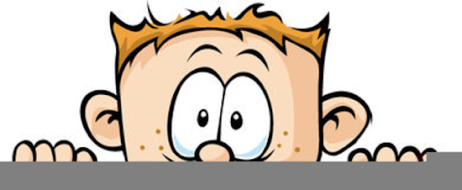 Peek at Our WeekFlorida Early Learning andDevelopmental StandardsSchool ActivityHome Extension ActivityReligious Focus: Creation – Day Two“Let there be clouds and seas.” This is an example of what the children will be creating to represent the creation of clouds and seas.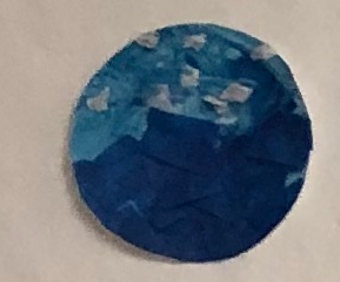 This time of year is great for cloud watching.  Go outside and looks at the clouds.  Discuss the different shapes, sizes and colors.  Look for clouds that resemble objects.Physical DevelopmentShows awareness of safety and increasingly demonstrates knowledge of safe choices and risk assessment when participating in daily activitiesDemonstrates difference between safe and unsafe play behaviors Safe/Unsafe Playground Rules GameThe children will be shown pictures of safe and unsafe practices on the playground.   As a group, they will sort them according to safe or unsafe.Have a discussion with your child about safe and unsafe practices at your home.  Take pictures of your child making safe choice and put them in a small photo album for them to look at.Social-Emotional DevelopmentDevelops sense of identity and belonging through routines, rituals and interactionsInitiates and participates in the rituals and routines of the dayDevelops sense of self-awareness and independenceWhere does this belong gameTake many different objects from all the centers and one at a time ask the children where they belong.  Place each item on a copy of the center label.This game can be played at home with objects from different rooms in the house, different shelves on a bookcase or objects from different bins.